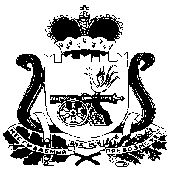 АДМИНИСТРАЦИЯ ПИОНЕРСКОГО СЕЛЬСКОГО ПОСЕЛЕНИЯ СМОЛЕНСКОГО РАЙОНА СМОЛЕНСКОЙ ОБЛАСТИП О С Т А Н О В Л Е Н И Еот  12.12.2016г.             № 154 Об утверждении перечня земельных участков, предоставляемых гражданам, поставленным на учет граждан, обладающих правомна получение земельного участка в собственность бесплатно, для индивидуального жилищного строительстваРуководствуясь пунктами 5-8 статьи 3 закона Смоленской области от 28 сентября 2012 года № 67-з «О предоставлении земельных участков гражданам, имеющих трех и более детей, в собственность бесплатно для индивидуального жилищного строительства на территории Смоленской области», статьей 11 Земельного кодекса Российской Федерации, статьей 3.3 Федерального закона от 25.10.2001 № 137-ФЗ (ред. от 29 декабря 2014) «О введении в действие Земельного кодекса Российской Федерации», Решением Совета депутатов Пионерского сельского поселения Смоленского района Смоленской области от 20.01.2015 года № 5 «Об утверждении Генерального плана, Правил землепользования и застройки Пионерского сельского поселения Смоленского района Смоленской области»,АДМИНИСТРАЦИЯ ПИОНЕРСКОГО СЕЛЬСКОГО ПОСЕЛЕНИЯ СМОЛЕНСКОГО РАЙОНА СМОЛЕНСКОЙ ОБЛАСТИ ПОСТАНОВЛЯЕТ:Утвердить перечень земельных участков, предоставляемых гражданам, поставленным на учет граждан, обладающих правом на получение земельного участка в собственность бесплатно, для индивидуального жилищного строительства (Приложение № 1).Глава муниципального образования Пионерского сельского поселения Смоленского района Смоленской области                                Е.А.РыбаковаПриложение № 1№п/пКадастровый номер земельного участкаПлощадь,(кв.м.)МестоположениеВид разрешенного использованияОбреме-нения123456167:18:0050203:3811500Смоленская область,Смоленский район,д.  Русиловоиндивидуальное жилищное строительствоНет